5A Sample Spaces & Probability from DataTwo spinners are numbered 1-4. Both are spun and the sum of the numbers (x) is calculated. Find P(x = 5) and P(x > 5)Draw a sample space to show the outcomes.The table shows the time taken, in minutes, for a group of students to complete a number puzzle.Estimate the probability that a student completed the puzzle in under 9 minutes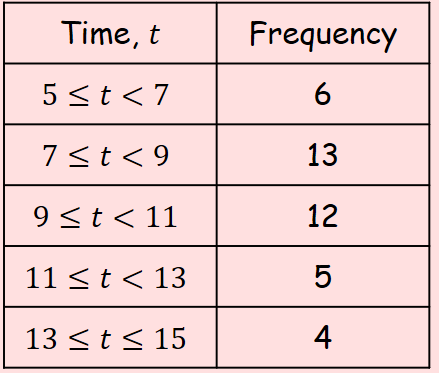 Estimate the probability that a student completed the puzzle in 10 minutes or more